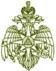 МЧС РОССИИГЛАВНОЕ УПРАВЛЕНИЕМИНИСТЕРСТВА РОССИЙСКОЙ ФЕДЕРАЦИИ ПО ДЕЛАМ ГРАЖДАНСКОЙ ОБОРОНЫ, ЧРЕЗВЫЧАЙНЫМ СИТУАЦИЯМ И ЛИКВИДАЦИИ ПОСЛЕДСТВИЙ СТИХИЙНЫХ БЕДСТВИЙПО ИРКУТСКОЙ ОБЛАСТИ(Главное управление МЧС России по Иркутской области)ул. Красноармейская 15, Иркутск, 664003тел.45-29-48, 45-32-46, 45-29-49 факс 24-03-59E-mail: info@38.mchs.gov.ru www.38.mchs.gov.ru№ ИВ-236-16-118 от 03.04.2024 г.Главам МО Иркутской областиЕДДС муниципальных образований Руководителям территориальных  подразделений федеральных органов исполнительной властиРуководителям исполнительных органов    государственной власти областиРуководителям организацийСтаростам населенных пунктовНачальнику ОГБУ «ПСС Иркутской области»Руководителям всех видов пожарной охраны и спасательных подразделений   Экстренное предупреждение об опасных и неблагоприятных метеорологических явлениях погоды По данным Федерального государственного бюджетного учреждения «Иркутское управление по гидрометеорологии и мониторингу окружающей среды»(ФГБУ «Иркутское УГМС»)Прогноз погоды на сутки с 20 часов 03 апреля до 20 часов 04 апреляПо области: переменная облачность, ночью местами небольшие осадки в виде мокрого снега и снега, в горах Нижнеудинского района умеренные осадки, днем местами небольшие осадки в виде дождя и мокрого снега, в северных и Чунском районах небольшой, местами умеренный мокрый снег и снег. Ветер юго-западный, юго-восточный с переходом на западный, северо-западный 5-10 м/с, местами порывы до 14 м/с,  утром и днем в западных и северных районах    7-12 м/с, местами порывы 17-22 м/с, метели. Температура ночью +1,-4°, при прояснении -6,-11°, в северо-восточных районах -11,-16°, днем +6,+11°, при облачной погоде +4,-1°.По городу Иркутску: переменная облачность, без существенных осадков, ветер западный 4-9 м/с,  температура ночью  -1,-3°, днем  +9,+11°.По оз Байкал: переменная облачность, ночью без существенных осадков, днем местами небольшой мокрый снег. Ветер восточный, северо-восточный  с переходом на западный, юго-западный 6-11 м/с,  по югу и средней части местами порывы 12-15 м/с. Температура ночью -3,-8°, при прояснении до -12°, днём +4,+9°, местами  до 0°.Рекомендуемые превентивные мероприятия органам местного самоуправления:Проверить готовность органов управления, оперативных групп, сил постоянной готовности и других сил, предназначенных к экстренным действиям. Уточнить планы действий в случае возникновения чрезвычайных ситуаций.Обеспечить информационный обмен диспетчерских служб объектов экономики с ЕДДС муниципальных образований и оперативно-дежурной сменой ЦУКС ГУ МЧС России по Иркутской области.Организовать взаимодействие через дежурно-диспетчерские службы с территориальными подразделениями ЖКХ,  Электрических сетей, Дорожных служб.Через СМИ довести прогноз о возможных неблагоприятных и опасных метеорологических  явлениях до населения на территории района, городского округа.Уточнить количество резервных источников питания и теплоснабжения и их работоспособность.Уточнить состав сил  и средств муниципального звена ТП РСЧС  готовых к реагированию на ЧС;При необходимости организовать круглосуточное дежурство руководящего состава органов управления. Уточнить  резерв горюче-смазочных материалов, продовольствия, медикаментов и других материальных средств для обеспечения жизнедеятельности населенных пунктов. Уточнить порядок взаимодействия с органами управления муниципального звена единой государственной системой предупреждения и ликвидации чрезвычайных ситуаций.Обеспечить готовность к убытию в зону возможной ЧС сил постоянной готовности. Проинформировать население и компании, занимающиеся спортивной и туристической деятельностью, об опасности пребывания туристов и спортсменов в горных районах.Организовать проведение мероприятий по разъяснению населению необходимости регистрации выхода туристских групп в Главном управлении МЧС России по Иркутской области.Довести прогноз до руководителей органов местного самоуправления, объектов экономики, старост сельских населенных пунктов, населения, дежурно-диспетчерских служб  органов управления муниципального звена ТП РСЧС Иркутской области предупреждение о неблагоприятных метеорологических явлениях  погоды и рекомендации по порядку реагирования на прогноз.Обо всех возникших предпосылках ЧС немедленно информировать ОД ЕДДС (т. 31-1-82).  Предупреждение об опасных и неблагоприятных метеорологических явлениях погоды 4 апреля днем в западных и северных районах, 5 апреля местами по области ожидается западный, северо-западный ветер 15-20 м/с, в северных районах порывы 20-25 м/с, сильный снег и мокрый снег, метели, налипание мокрого снега, гололедные явления, на дорогах снежный накат, гололедица.